ČETVRTAK, 28.5.2020.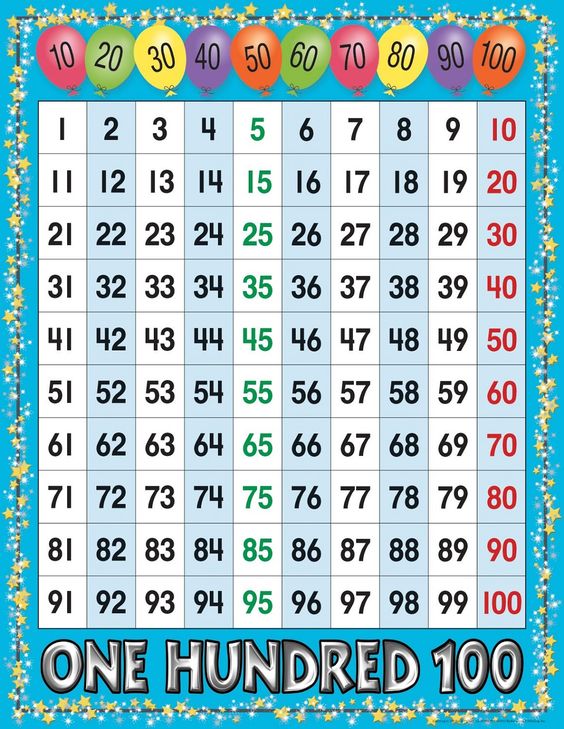 -	+ODUZMI POMOĆU BROJEVNE CRTE:78 - 5 =79 - 7 =80 - 9 =78 - 1 =76 - 0 =75 - 4 =78 - 6 =79 - 8 =77 - 2 =75 - 3 =